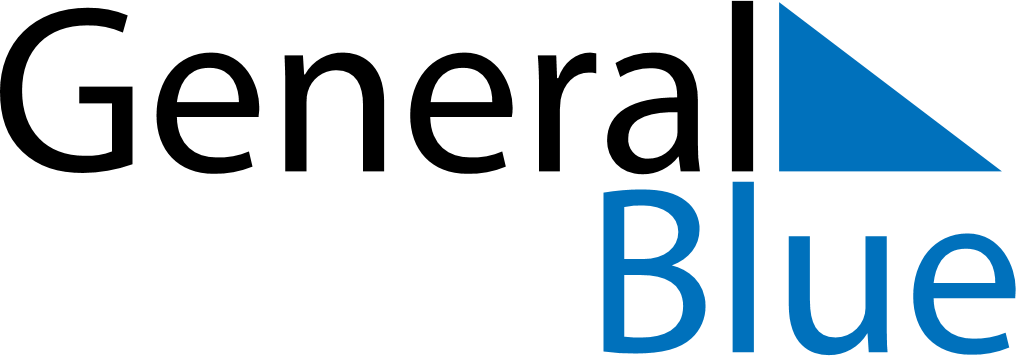 July 2025July 2025July 2025July 2025South SudanSouth SudanSouth SudanMondayTuesdayWednesdayThursdayFridaySaturdaySaturdaySunday12345567891011121213Mother’s DayIndependence Day1415161718191920212223242526262728293031Martyrs Day